PreludeIn order to get ready to worship together when we are not together, please watch the following video.  It is a wonderful arrangement of Psalm 121.  The composer is named Jake Runestad.  He was 20 years old when he wrote this selection.  You may want to open your Bible and read as the voices sing. Psalm 121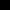 Link to the above song.https://www.youtube.com/watch?v=wIXOQUVy16gAnnouncements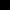 https://youtu.be/UzX3jx8tMyYGreetingTake a few minutes and call someone and let them know you are thinking about them and check in on them.  No.  Really, do it right now.Scripturehttps://www.youtube.com/watch?v=zFGVW7_ixSoHymn		Come Thou Fount of Every BlessingLinkhttps://youtu.be/g7EK11xWJ94PrayerPrayer Linkhttps://youtu.be/RI_oVUyuD98 Special MusicRachel Pease offered to sing this song for us this week.  Thanks Rachel.Linkhttps://youtu.be/wWij6IA_iP8Hymn		Spirit of GodLinkhttps://youtu.be/sjYq8tSMgIMMessageOne of the advantages of this format is the ability to edit.  This has turned out to be one of the longest messages I have ever done, mostly because I yapped for a while before I actually started.  As long as it is, I was able to trim about 6 minutes off of the original length.  You’re welcome.Link to abovehttps://www.youtube.com/watch?v=tSWluytcFPQClosing SongsThe closing worship set this week is led by Dulci.  Click on the CC button on the file to show the words.The last song is a new one.  It is a great message for these days and running up to Easter.  I look forward to singing this together when we gather again.  Just as all of our worship time here is a rehearsal for when we are before the throne of God, let this week be a rehearsal for when we gather again.  What a great day that will be!Link to the above videohttps://www.youtube.com/watch?v=6GnVQcVVmCYADDITIONAL NEWS:We will meet online through zoom on Wednesday evening at 6:30.  We will pray, perhaps do some Sunday School stuff or just talk.On Monday we will provide more instructions on how to connect.  Looking forward to connecting online!